
Irmandade de São Pedro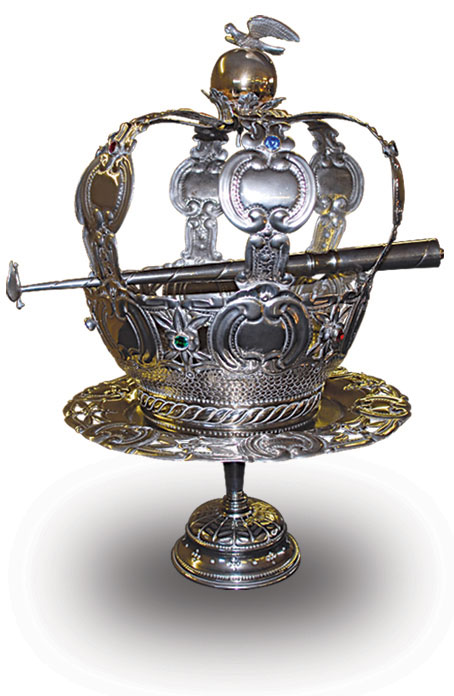 GUIDELINES &DOMINGAS 2018Established 20072018 COMMITTEEPresident: John L. Marques (861-0884)Vice President: Tony Carreiro (434-1803)Treasurer: Maryann Marques (861-0884)Secretary: Teri Dias (508-252-6361)Spiritual Director: Rev. Jorge Rocha (434-1878)GUIDELINES FOR SÃO PEDRO DOMINGASThe Holy Ghost has blessed all of us within this Irmandade. We pray that we may continue to be faithful to this pious devotion as well as being fruitful.  We, too, pray for the gifts of the Spirit: 
Wisdom, Understanding, Counsel, Fortitude, Knowledge, Piety, and Fear of the LordFirst and foremost, all families who would like to host the symbols of the Holy Ghost, must fill out an application stating that they are practicing Catholics, registered parishioners of St. Francis Xavier, if married – they must be married in the Roman Catholic Church, if they have children – they must be registered in the Religious Education Program at St. Francis Xavier. After filling out the appropriate application it must be signed by the Pastor.FIRST DOMINGA AND ALL SUBSEQUENT DOMINGAS: The Altar set up for first dominga in the Rego Auditorium is to remain the same with few changes (i.e. flowers) for ALL domingas. The mordomo can make his or her own altar.The first dominga family receives the crown and symbols on the Sunday after Easter. For the first dominga all who wish to accompany the crown and symbols from the church will meet at 6:00pm in the church parking lot to proceed to the family home/auditorium. The family will receive the crown on Sunday between 6 and 7pm.  When the crown arrives at the family home/auditorium a short prayer is said in welcoming the crown and symbols to the family home/auditorium and the Rosary will be recited when the family is ready. For the transferal of the crown to the next dominga the committee will meet at family’s home/auditorium to deliver the crown and symbols to the next family.  If your dominga is held in the auditorium during the week to pray, the family is responsible to bring all paper & plastic supplies to be used during the week.PRAYER BOOKS: The Irmandade made prayer books to be a guide to help families pray the rosary – please do not add anything to the prayer books – These were made with the guidance of the Spiritual Director. Bands are NOT allowed for the Domingas.Whatever money is donated to the crown during the week is to be brought on the day of the dinner to be used as the starting cash for the Auction.OPTIONAL DINNER AND AUCTION:Dinner may be held in one’s home or the auditorium. Family will choose what day to do dinner. Recommended time of Dinners: Sunday at 1:00pm or Saturday at 6:30pm. If a family needs financial help for the cost of the dinner arrangements can be made by talking to a committee member. Each family will arrange for their own cook for their dinner, the committee is able to help with these arrangements. All domingas are responsible to find not only their cooks, but also the people to serve the dinner and help clean up.  It is the family’s responsibility to coordinate the cleaning of the kitchen. There are lots of utensils and cookware used and it is not the responsibility of the cooking staff to clean.If the kitchen is not cleaned the family will be charged a fee of $150.00.The cook will need to know how many people you are expecting to attend the dinner to purchase items needed.    You may have whatever food you like served at the dinner, it is your option.Soda & Wine can be purchased from the church at cost (this has been the agreement since the beginning of the Domingas here in the parish). If you have a donation of soda & wine you may bring it.  If you commit to purchase soda or wine from the church please do not change your decision when it comes time for your domingas.All paper & plastics supplies for the dinner will be donated from the church.CROWNING MASS: Family will choose which Mass to have their crowning.On the day of the Crowning Mass, the family and all who are to accompany the family will meet in the auditorium to process into the church.  The family will wait in foyer/back of church until priest arrives and process in front of priest.  There will be a few pews reserved in the front of the church.  If there is another dominga at the Mass, St. Peter’s brotherhood will be the last processing into the church. It’s proper protocol to have the guests enter before the hosts. “The first shall be last and the last shall be first.” The family may have up to seven (7) children crowned (this includes those being crowned for the Mordomos).For offertory: Massa & Wine and any other offertory gifts are presented to the presider prior to the Ciborium and Sacramental Wine.  The Ciborium with the hosts and the wine for consecration are always the last gifts to be offered to the celebrant.  THE MORDOMO’S DINNER: The Mordomo’s dinner will be on the feast day (Trinity Sunday) and the traditional soups will be served at the mordomo’s expense. Traditional Holy Ghost Soup, trays of Meat, chouriço, potatoes and toucinho (optional), and desserts to be served with coffee.We are aware that there are many different ways of making the traditional soup.  For this reason, we have established our own style and need to keep it that way in order to continue with the tradition.  The entertainment is up to the discretion of the Mordomo.  Please note that if you would like to have folklore or any other entertainment it’s imperative to speak with the Pastor to ensure its appropriateness and that the entertainment does not prolong the already full schedule.The procession for the Mordomo’s crowning Mass will be up to the Mordomo.  The first option would be a simple procession up Orchard Street into the church.  The second option would include a band (at the Mordomo’s expense) and a small procession down Orchard St, N. Sharon St, Freeborn and then into the church. On the feast day the drawings of domingas and mordomo will be picked. The Mordomo, Dominga crowns and symbols will be taken to the Church until the mordomo is ready to receive them in his or her home, the pastor and committee will deliver the crown. The dominga crown will stay in the church in the Santo Cristo room until the start of the domingas for the following year.ST. FRANCIS XAVIER FEAST: All families that have domingas are asked to take part in the St. Francis Xavier Feast Procession representing the St. Peter Brotherhood. Please be at the church no later than 12:30PM the Sunday of the procession.Sashes will be provided along with the Dominga Banners and symbols.1 bouquet & 1 boutonniere and sash will be provided for all domingas. For the mordomo up to 6 bouquet & 6 boutonnieres will be provided by the parish. Anything over that amount will be at the cost of each family.The St. Peter Brotherhood Crown is the only crown carried in this procession.
If anyone has any questions about their Dominga they should contact the committee.